Publicado en Barcelona el 29/11/2016 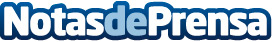 Sea2see: gafas  de sol para salvar el océanoEl mundo de la moda está cambiando. Marcas y proyectos empresariales basados en la economía circular demuestran que es posible diseñar y crear moda con valores éticos y sostenibles. Sea2see fabrica gafas realizadas 100% con desechos de plástico reciclado del mar y colabora con cada una de ellas a la preservación de 10 m² de océano.
Datos de contacto:François van den Abeelewww.sea2see.orgNota de prensa publicada en: https://www.notasdeprensa.es/sea2see-gafas-de-sol-para-salvar-el-oceano_1 Categorias: Internacional Nacional Moda Sociedad Ecología Emprendedores Solidaridad y cooperación http://www.notasdeprensa.es